PLANIFICACION SEMANA EDUCACION ARTISTICA 2019Sala Cuna y Jardín Infantil “Mi Mundo Comienza Aquí”Nivel: Nivel Heterogéneo Cantidad de Niños/as: 14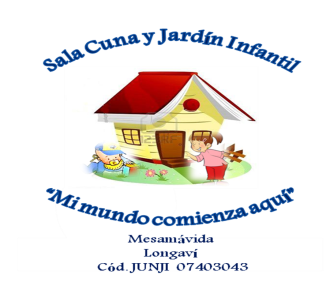 Rango de Edad: 2 años a 4 años Fecha Aplicación: MAYO (semana del 13 al 17)Periodo en la Rutina: Periodo Actividad VariableNombre de la Educadora: FABIOLA ROMERO URRUTIA Nombre de la Técnico: LUCIA FIGUEROA ALFARO – PERLA GATICA MUÑOZ SELECCIÓN DE APRENDIZAJES A DESARROLLARPLANIFICACION SEMANA EDUCACION ARTISTICA Sala Cuna y Jardín Infantil “Mi Mundo Comienza Aquí”Nivel: Sala Cuna Mixta  Cantidad de Niños/as: 12Rango de Edad: 3 meses a 2 añosFecha Aplicación: MAYO (semana del 13 al 17.)Periodo en la Rutina: Periodo Actividad VariableNombre de la Educadora: BEATRIZ ARAYA VALVERDENombre de la Técnico: XIMENA ALARCON LUNA – CARMEN GUZMAN SAN MARTIN SELECCIÓN DE APRENDIZAJES A DESARROLLARACTIVIDADES SEMANA ARTISTICA 2019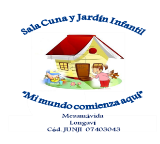 La selección de objetivos aprendizajes presentados, corresponde a los escogidos para trabajar durante el mes de mayo. Los objetivos destacados en color rosa, corresponden a los que se dará énfasis durante la semana de la educación artística. PREGUNTAS CLAVES A DESARROLLAR EN RELACIÓN AL SEA 2019DESARROLLO PERSONAL Y SOCIAL DESARROLLO PERSONAL Y SOCIAL DESARROLLO PERSONAL Y SOCIAL IDENTIDAD Y AUTONOMIACONVIVENCIA Y CIUDADANIA CORPORALIDAD Y MOVIMIENTO Manifestar sus preferencias cuando participa o cuando solicita participar en diversas situaciones cotidianas y juegos.   Participar en actividades y juegos grupales con sus pares, conversando, intercambiando, pertenencias, cooperando. N° 6 Adquirir control y equilibrio en movimientos, posturas y desplazamientos que realiza en diferentes direcciones y en variadas situaciones cotidianas y juegos, con o sin implementos. COMUNICACIÓN INTEGRAL COMUNICACIÓN INTEGRAL LENGUAJE VERBALLENGUAJE ARTISTICON° 2 Comprender mensajes simples como instrucciones implícitas, explicaciones y preguntas relativas a objetos, personas, acciones, tiempo y lugar, identificando la intencionalidad educativa de diversos interlocutores. N° 3 Interpretar canciones y juegos musicales, experimentando con diversos recursos, tales como, la voz, el cuerpo, instrumentos musicales y objetos. INTERACCION Y COMPRENSION DEL ENTORNO INTERACCION Y COMPRENSION DEL ENTORNO INTERACCION Y COMPRENSION DEL ENTORNO EXPLORACION DEL ENTORNO NATURAL  COMPRENSION DEL ENTORNO SOCIO CULTURAL PENSAMIENTO MATEMATICO N° 5 Distinguir una variedad progresivamente más amplia de animales y plantas, respecto a sus características (tamaño, color, textura y morfología), sus necesidades básicas y los lugares que habitan al observarlos en forma directa, en libros ilustrados o en TICSN°  1 Describir actividades habituales de su comunidad como, ir de compras, jugar en la plaza, viajar en bus, entre otras, señalando su participación en ella. N° 4 Orientarse temporalmente en situaciones cotidianas, mediante la utilización progresiva de algunas nociones y relaciones de secuencia, tales como: antes/después, día/noche, hoy/mañana. DESARROLLO PERSONAL Y SOCIAL DESARROLLO PERSONAL Y SOCIAL DESARROLLO PERSONAL Y SOCIAL IDENTIDAD Y AUTONOMIACONVIVENCIA Y CIUDADANIA CORPORALIDAD Y MOVIMIENTO N° 4 Manifestar interés por nuevas situaciones, objetos y juegos.N° 2 Disfrutar de la cercanía de niños, niñas y adultos en juegos y situaciones cotidianas.N° 5 Adquirir desplazamiento gradual en sus distintas formas (girar, reptar, ponerse de pie, camina) para disfrutar de la ampliación de sus posibilidades  movimiento, exploración y juego.  COMUNICACIÓN INTEGRAL COMUNICACIÓN INTEGRAL LENGUAJE VERBALLENGUAJE ARTISTICON° 4 Comprender mensajes simples y breves en juegos y situaciones comunicativas cotidianas, respondiendo en forma gestual y corporal.N° 4 Manifestar sus preferencia por recursos expresivos presentes en piezas musicales, visuales, y escénicas, a través de gestos, movimientos, palabras, entre otros. INTERACCION Y COMPRENSION DEL ENTORNO INTERACCION Y COMPRENSION DEL ENTORNO INTERACCION Y COMPRENSION DEL ENTORNO EXPLORACION DEL ENTORNO NATURAL  COMPRENSION DEL ENTORNO SOCIO CULTURAL PENSAMIENTO MATEMATICO N° 3 Explorar su entorno, observando, manipulando y experimentando con diversos materiales de su interés, tales como: mezclar agua con tierra, recoger hojas o ramas, trasladar piedras, hacer huellas. N° 2 Identificar algunas actividades habituales que se realizan en su vida cotidiana, tales como: preparación de alimentos, rutina antes de dormir, entre otras. N° 3 Experimentar con los objetos resolviendo situaciones concretas tales como: alcanzar objetos, apretar botones en aparatos sonoros, sacar juguetes de contenedores, juntar objetos, entre otros. DIANOMBRE DE LA ACTIVIDADDESCRIPCION DE LA EXPERIENCIARECURSOSPARTICIPANTESLUNES 13JUEGO SENSORIAL Se prepara previamente el ambiente (Hall del establecimiento) oscureciendo el lugar, colocando luces de colores, cojines, alfombra sensorial y sonidos de la naturaleza.Una vez preparado se invita a niños y niñas a experimentar las diferentes sensaciones a través de los estímulos preparados. Recorrer alfombra sensorial experimentando sensaciones relacionadas al tacto.Escuchar e identificar sonidos de la naturaleza.Apreciar fiesta de colores, proyectadas a través de luces led. Alfombra de texturasSonidos de la naturalezaLuces de coloresAlfombra CojinesEquipo música EducadorasTécnicos Niños y niñas MARTES 14 HITO En conjunto con niños y niñas se elaboran carteles con mensajes alusivos a esta celebración, Arte y Naturaleza, para colocar en el frontis del jardín, como también en instituciones de la comunidad (posta, colegio, negocios, etc.)CartulinasTemperas Maskin EducadorasTécnicos Niños y niñasComunidad MIERCOLES 15ARTE Y ELEMENTOS DE LA NATURALEZA Se invita a niños y niñas a pintar de acuerdo a su imaginación utilizando para ello elementos de la naturaleza, tales como hojas, piedras, ramas etc. CartulinasTemperas de diversos coloresPiedrasRamasHojasConchas Plumas EducadorasTécnicosNiños y niñasJUEVES 16AMBIENTES Y EXPRESIONES Revisar imágenes en data, sobre ambientes naturales limpios y otros contaminados, y conversar sobre acciones que pueden realizar las personas para cuidar el medio.Data PcParlante Cojines EducadorasTécnicosNiños y niñasVIERNES 17DESFILE DE SOMBREROS RECICLADOS Previamente, familias han preparado para sus hijos/as, sombreros hechos con material reciclado. Los niños y niñas y personal, desfilaran por la pasarela preparada. ParlanteAlfombraLuces Sombreros EducadorasTécnicosNiños y niñasFamilias Antes del SEACon los adultos de la comunidad educativa¿Qué es el SEA?¿Cuál es su importancia?¿Cómo lo relacionamos con nuestro sello? ¿Cómo lo relacionamos con nuestras prácticas pedagógicas?¿Qué nos impulsa a participar del SEA?¿Cómo se relacionan el Arte y la Naturaleza?Durante el SEACon niños y niñas¿Qué es el arte?¿Qué es la naturaleza?¿Cómo podemos relacionar el arte con la naturaleza?¿Cómo cuidamos la naturaleza?¿Cómo nos sentimos realizando actividades artísticas?¿Cómo nos sentimos estando en contacto con la naturaleza?¿Cómo podemos hacer que la gente cuide la naturaleza?Después del SEACon los Adultos¿Cómo nos sentimos participando del SEA?¿Qué aprendizaje nos deja esta experiencia?¿Cómo podemos mejorar lo que realizamos?¿Qué actividad fue la que más disfrute?Con niños y niñas¿Qué juegos realizamos durante esta semana?¿Cuál fue la que más nos gustó?¿Qué aprendimos?